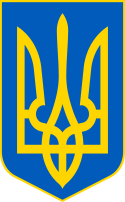 У К Р А Ї Н ААВАНГАРДІВСЬКА СЕЛИЩНА  РАДАОВІДІОПОЛЬСЬКОГО РАЙОНУ ОДЕСЬКОЇ ОБЛАСТІР І Ш Е Н Н Я    Розглянувши заяву гр. Драпаченко Наталії Анатоліївни про надання дозволу на розробку документації із землеустрою щодо інвентаризації земель за адресою: с.Прилиманське, вул. Восточна, 19, а також додані до заяви обгрунтовуючі матеріали, враховуючи рекомендацій Постійної комісії селищної ради з питань земельних відносин, природокористування, охорони пам’яток, історичного середовища та екологічної політики, керуючись п. 34 ч. 1 ст.26 Закону України «Про місцеве самоврядування в Україні», ст.ст.12, 40, 81, 116, 118, 120, 121, 122 Земельного кодексу України, ст. ст.19, 25, 57 Закону України «Про землеустрій», Авангардівська селищна рада вирішила:1. Надати громадянці України Драпаченко Наталії Анатоліївні згоду на проведення інвентаризації земельної ділянки для будівництва і обслуговування жилого будинку, господарських будівель і споруд (присадибна ділянка), місце розташування якої: Одеська область, Одеський район,  с. Прилиманське, вул. вул. Восточна, 19.2. Громадянці Драпаченко Н.А. замовити у ліцензованій землевпорядній організації розроблення технічної документації із землеустрою щодо інвентаризації земель.3. Оплату за виконання робіт із розроблення технічної документації із землеустрою здійснити за рахунок гр. Драпаченко Н.А.4. Громадянці Драпаченко Н.А. та землевпорядній організації по закінченню робіт щодо інвентаризації земель, подати до селищної ради звіт, виготовлений відповідно до чинного законодавства.5. Вважати таким, що втратило чинність рішення Прилиманської сільської ради  № 586 –VІІ від 07.07.2017 р. «Про надання згоди Драпаченко Наталії Анатоліївні на розробку технічної документації щодо встановлення (відновлення) меж земельної ділянки в натурі на місцевості для будівництва і обслуговування жилого будинку, господарських будівель і споруд (присадибна ділянка) в с. Прилиманське, вул. Восточна, 19».№ 2707 -VІІІвід 15.03.20246. Контроль за виконанням рішення покласти на постійну комісію з питань земельних відносин, природокористування, охорони пам’яток, історичного середовища та екологічної політики.Селищний голова                                                      Сергій  ХРУСТОВСЬКИЙ№ 2707 -VІІІвід 15.03.2024Про надання гр. Драпаченко Н.А. дозволу на розроблення технічної документації із землеустрою щодо інвентаризації земель